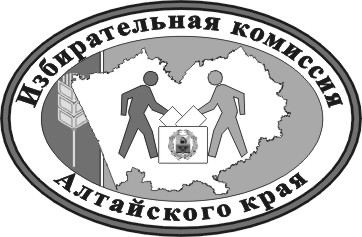 ИЗБИРАТЕЛЬНАЯ КОМИССИЯ АЛТАЙСКОГО КРАЯРЕШЕНИЕВ соответствии со статьей 30 Федерального закона от 12 июня 2002 года № 67-ФЗ «Об основных гарантиях избирательных прав и права на участие в референдуме граждан Российской Федерации» (далее – Федеральный закон), статьей 38 Кодекса Алтайского края о выборах, референдуме, отзыве от 8 июля 2003 года № 35-ЗС и на основании пункта 2 постановления Центральной избирательной комиссии Российской Федерации от 19 апреля 2017 года № 80/698-7 «О Порядке аккредитации представителей средств массовой информации для присутствия в помещениях для голосования и при установлении итогов голосования, определении результатов выборов, референдума на дополнительных выборах депутатов Государственной Думы Федерального Собрания Российской Федерации по одномандатным избирательным округам, на выборах в органы государственной власти субъектов Российской Федерации, органы местного самоуправления, референдумах субъектов Российской Федерации, местных референдумах, проводимых 10 сентября 2017 года и в последующие единые дни голосования» Избирательная комиссия Алтайского края1. Утвердить Порядок дополнительной аккредитации представителей средств массовой информации для присутствия в помещениях для голосования и при установлении итогов голосования, определении результатов выборов, референдума на досрочных, повторных, дополнительных или других выборах в органы государственной власти Алтайского края, органы местного самоуправления, референдумах Алтайского края, местных референдумах, проводимых вне единого дня голосования (прилагается).2. Направить настоящее решение в избирательные комиссии муниципальных образований, территориальные избирательные комиссии Алтайского края.3. Разместить настоящее решение на официальном сайте Избирательной комиссии Алтайского края в сети «Интернет».Порядок дополнительной аккредитации представителей средств массовой информации для присутствия в помещениях для голосования и при установлении итогов голосования, определении результатов выборов, референдума на досрочных, повторных, дополнительных или других выборах в органы государственной власти Алтайского края, органы местного самоуправления, референдумах Алтайского края, местных референдумах, проводимых вне единого дня голосования1. Общие положения1.1. Аккредитация представителей средств массовой информации на досрочных, повторных, дополнительных или других выборах в органы государственной власти Алтайского края, органы местного самоуправления, референдумах Алтайского края, местных референдумах, проводимых вне единого дня голосования на территории Алтайского края, для осуществления полномочий, связанных с присутствием в помещениях для голосования в день голосования и в дни досрочного голосования, а также в помещениях избирательных комиссий, комиссий референдума при установлении ими итогов голосования, определении результатов выборов, референдума (далее – аккредитация представителей средств массовой информации), осуществляется Избирательной комиссией Алтайского края. 1.2. Аккредитация представителей средств массовой информации, предусмотренная настоящим Порядком, носит уведомительный характер и дает аккредитованному представителю средства массовой информации право:находиться в помещениях для голосования в день голосования, в дни досрочного голосования;присутствовать при подсчете голосов избирателей, участников референдума, а равно при повторном подсчете голосов избирателей, участников референдума на избирательных участках, участках референдума;присутствовать на заседаниях избирательных комиссий, комиссий референдума при установлении ими итогов голосования, определении результатов выборов, референдума;производить фото- и видеосъемку в помещениях для голосования, предварительно уведомив об этом председателя, заместителя председателя или секретаря соответствующей избирательной комиссии, комиссии референдума.Представители средств массовой информации также имеют право:знакомиться с протоколами избирательных комиссий, комиссий референдума об итогах голосования, о результатах выборов, референдума, в том числе составляемыми повторно;получать от соответствующей избирательной комиссии, комиссии референдума копии протоколов об итогах голосования, результатах выборов, референдумов, в том числе заверенные копии протоколов участковых комиссий об итогах голосования.1.3. Срок действия аккредитационного удостоверения, выданного в соответствии с настоящим Порядком, начинается в день голосования (досрочного голосования) и заканчивается в день официального опубликования результатов соответствующих выборов, референдумов. 1.4. В соответствии с настоящим Порядком проводится аккредитация представителей российских средств массовой информации, действующих в соответствии с Законом Российской Федерации «О средствах массовой информации». 1.5. Для посещения помещения участковой избирательной комиссии, сформированной на избирательном участке, участке референдума, образованном в воинской части, закрытом административно-территориальном образовании, больнице, санатории, доме отдыха, месте содержания под стражей подозреваемых и обвиняемых в совершении преступлений или другом месте временного пребывания избирателей, участников референдума, а также доступа в помещение для голосования и помещение, в котором проводится подсчет голосов избирателей, участников референдума на указанных участках, представитель средства массовой информации, имеющий аккредитационное удостоверение, либо редакция соответствующего средства массовой информации подают заявку в соответствующее учреждение в соответствии с установленным Порядком, в чем Избирательная комиссия Алтайского края оказывает содействие аккредитованным представителям средств массовой информации.2. Подача заявки на аккредитацию2.1. Главный редактор средства массовой информации либо обладающее соответствующими правами должностное лицо организации телерадиовещания, являющейся учредителем соответствующего средства массовой информации и имеющей лицензию на вещание соответствующего средства массовой информации (далее – главный редактор), подает заявку на аккредитацию представителей этого средства массовой информации, работающих в редакции на основании заключенного не менее чем за два месяца до дня официального опубликования (публикации) решения о назначении выборов, референдума трудового или возмездного гражданско-правового договора.При наличии у представителя средства массовой информации срочного трудового договора, заключенного позднее чем за два месяца до дня официального опубликования (публикации) решения о назначении выборов, референдума учитывается предыдущий срочный договор с этой же редакцией, закончившийся не более чем за две недели до заключения действующего договора.В случае если в период менее чем за два месяца до дня официального опубликования (публикации) решения о назначении выборов, референдума представителем средства массовой информации прекращены трудовые или гражданско-правовые отношения с редакцией одного средства массовой информации и в течение не более чем двух недель заключен трудовой или возмездный гражданско-правовой договор с редакцией другого средства массовой информации, заявка для аккредитации указанного представителя средства массовой информации направляется главными редакторами обоих средств массовой информации.2.2. Заявка на аккредитацию представителей средства массовой информации подается в Избирательную комиссию Алтайского края не ранее, чем за 60 дней до дня голосования (но не ранее дня официального опубликования (публикации) решения о назначении выборов, референдума) и не позднее чем за три дня до дня голосования (досрочного голосования). 2.3. Для аккредитации представителей средств массовой информации в Избирательную комиссию Алтайского края подаются следующие документы:а) заявка по форме, установленной в приложении № 1 к настоящему Порядку, подписанная главным редактором с указанием даты голосования, в связи с которой подается заявка на аккредитацию. Представляется на бумажном носителе и (или) в виде электронного образа (скана), а также в машиночитаемом виде в формате MS Excel;б) копия свидетельства о регистрации средства массовой информации (для зарегистрированного средства массовой информации), заверенная главным редактором. При подаче заявки в электронном виде направляется электронный образ (скан) заверенной копии свидетельства о регистрации средства массовой информации.2.4. Подача главным редактором документов, указанных в пункте 2.3 настоящего Порядка, является подтверждением того, что все указанные в заявке лица отвечают требованиям пункта 1.2 статьи 30 Федерального закона «Об основных гарантиях избирательных прав и права на участие в референдуме граждан Российской Федерации», пункта 1.2 статьи 38 Кодекса Алтайского края о выборах, референдуме, отзыве.2.5. Ответственность за достоверность предоставляемых сведений о представителе средства массовой информации, а также за соблюдение положений Федерального закона от 27 июля 2006 года № 152-ФЗ 
«О персональных данных» несет главный редактор.2.6. Форма заявки, указанная в пункте 2.4 настоящего Порядка, в виде файлов формата MS Excel размещается на официальном сайте Избирательной комиссии Алтайского края.2.7. Заполненная заявка вместе с прилагаемыми к ней документами подаются непосредственно в Избирательную комиссию Алтайского края. К документам прилагается электронный носитель (оптический компакт-диск CD-R, CD-RW или DVD), содержащий заявку в машиночитаемом виде в формате MS Excel.2.8. В случае невозможности подать заявку по правилам, предусмотренным пунктом 2.7 настоящего Порядка, заявка может быть подана в электронном виде посредством письма на адрес электронной почты, указанный в соответствующем разделе на официальном сайте Избирательной комиссии Алтайского края. В этом случае заявка направляется в виде файла формата MS Excel, а иные документы – в виде отдельных файлов, содержащих их электронные образы (сканы).2.9. Заявки носят уведомительный характер. Все представители средств массовой информации, которые отвечают требованиям законодательства Российской Федерации, подлежат аккредитации. 2.10. При поступлении заявки в Избирательную комиссию Алтайского края ей присваивается порядковый номер. Сведения о ходе рассмотрения заявок на аккредитацию размещаются на официальном сайте Избирательной комиссии Алтайского края по форме, установленной в приложении № 2 к настоящему Порядку. Размещение актуальной информации производится в течение 48 часов с момента соответствующего события.2.11. Подача заявки на аккредитацию подтверждает согласие представителей средств массовой информации с необходимостью выполнения следующих специальных требований:при осуществлении своей профессиональной деятельности уважать права, законные интересы, честь и достоинство избирателей, участников референдума, членов и работников аппаратов избирательных комиссий и иных участников избирательного процесса;соблюдать нормы профессиональной этики журналистов;всесторонне и объективно информировать читателей, телезрителей и радиослушателей о деятельности избирательных комиссий;не использовать свои профессиональные возможности в целях сокрытия информации или фальсификации общественно значимых сведений, распространения слухов под видом достоверных сообщений, сбора информации в пользу постороннего лица или организации, не являющейся средством массовой информации;не нарушать общественный порядок и нормы поведения в помещениях избирательных комиссий.3. Выдача аккредитационных удостоверений3.1. Факт аккредитации представителя средства массовой информации подтверждается аккредитационным удостоверением, которое изготавливается по форме, указанной в приложении № 3 к настоящему Порядку (далее – аккредитационное удостоверение).3.2. Аккредитационные удостоверения выдаются в Избирательной комиссии Алтайского края не позднее чем через 15 дней после приема заявки, но не позднее чем за сутки до дня голосования (досрочного голосования). 3.3. На аккредитационном удостоверении проставляется печать Избирательной комиссии Алтайского края. 3.4. Изготовление аккредитационных удостоверений в Избирательной комиссии Алтайского края может производиться с использованием ГАС «Выборы».3.5. Аккредитационное удостоверение действительно при предъявлении паспорта или иного документа, удостоверяющего личность гражданина Российской Федерации или редакционного удостоверения (иного документа, удостоверяющего личность и полномочия журналиста). Приложение № 1к Порядку дополнительной аккредитации представителей средств массовой информации для присутствия в помещениях для голосования и при установлении итогов голосования, определении результатов выборов, референдума на досрочных, повторных, дополнительных или других выборах в органы государственной власти Алтайского края, органы местного самоуправления, референдумах Алтайского края, местных референдумах, проводимых вне единого дня голосованияФорма заявки (представляется на бумажном носителе и (или) в виде электронного образа (скана), а также в машиночитаемом виде в формате MS Excel)Приложение № 2к Порядку дополнительной аккредитации представителей средств массовой информации для присутствия в помещениях для голосования и при установлении итогов голосования, определении результатов выборов, референдума на досрочных, повторных, дополнительных или других выборах в органы государственной власти Алтайского края, органы местного самоуправления, референдумах Алтайского края, местных референдумах, проводимых вне единого дня голосованияФормаСведения о ходе рассмотрения заявок на аккредитацию представителей средств массовой информации.Форма аккредитационного удостоверенияПримечание: 1. Удостоверение оформляется на бланке размером 148х105 мм.2. В строке «территория действия удостоверения» указывается наименование соответствующего муниципального образования.21 февраля 2019 года№ 58/497-7г. БарнаулО порядке дополнительной аккредитации представителей средств массовой информации для присутствия в помещениях для голосования и при установлении итогов голосования, определении результатов выборов, референдума на досрочных, повторных, дополнительных или других выборах в органы государственной власти Алтайского края, органы местного самоуправления, референдумах Алтайского края, местных референдумах, проводимых вне единого дня голосованияРЕШИЛА:Председатель И.Л. АкимоваСекретарьА.Г. ПономаренкоПриложениеУТВЕРЖДЕНрешением Избирательной комиссииАлтайского краяот 21 февраля 2019 года № 58/497-7ВВИзбирательную комиссию Алтайского краяИзбирательную комиссию Алтайского краяИзбирательную комиссию Алтайского краяИзбирательную комиссию Алтайского краяИзбирательную комиссию Алтайского краяИзбирательную комиссию Алтайского краяИзбирательную комиссию Алтайского краяОтОт(название средства массовой информации)(название средства массовой информации)(название средства массовой информации)(название средства массовой информации)(название средства массовой информации)(название средства массовой информации)(название средства массовой информации)(номер свидетельства о регистрации и дата выдачи – для зарегистрированных СМИ)(номер свидетельства о регистрации и дата выдачи – для зарегистрированных СМИ)(номер свидетельства о регистрации и дата выдачи – для зарегистрированных СМИ)(номер свидетельства о регистрации и дата выдачи – для зарегистрированных СМИ)(номер свидетельства о регистрации и дата выдачи – для зарегистрированных СМИ)(номер свидетельства о регистрации и дата выдачи – для зарегистрированных СМИ)(номер свидетельства о регистрации и дата выдачи – для зарегистрированных СМИ)(ИНН)(ИНН)(ИНН)(ИНН)(ИНН)(ИНН)(ИНН)Заявка на аккредитациюЗаявка на аккредитациюЗаявка на аккредитациюЗаявка на аккредитациюЗаявка на аккредитациюЗаявка на аккредитациюЗаявка на аккредитациюЗаявка на аккредитациюЗаявка на аккредитациюЗаявка на аккредитациюЗаявка на аккредитациюЗаявка на аккредитацию(дата голосования)(дата голосования)(дата голосования)(дата голосования)(дата голосования)(дата голосования)(дата голосования)(дата голосования)(дата голосования)(дата голосования)(дата голосования)(дата голосования)В соответствии с пунктом 11.2 статьи 30 Федерального закона «Об основных гарантиях избирательных прав и права на участие в референдуме граждан Российской Федерации», пунктом 5.2 Кодекса Алтайского края о выборах, референдуме, отзыве прошу аккредитовать:В соответствии с пунктом 11.2 статьи 30 Федерального закона «Об основных гарантиях избирательных прав и права на участие в референдуме граждан Российской Федерации», пунктом 5.2 Кодекса Алтайского края о выборах, референдуме, отзыве прошу аккредитовать:В соответствии с пунктом 11.2 статьи 30 Федерального закона «Об основных гарантиях избирательных прав и права на участие в референдуме граждан Российской Федерации», пунктом 5.2 Кодекса Алтайского края о выборах, референдуме, отзыве прошу аккредитовать:В соответствии с пунктом 11.2 статьи 30 Федерального закона «Об основных гарантиях избирательных прав и права на участие в референдуме граждан Российской Федерации», пунктом 5.2 Кодекса Алтайского края о выборах, референдуме, отзыве прошу аккредитовать:В соответствии с пунктом 11.2 статьи 30 Федерального закона «Об основных гарантиях избирательных прав и права на участие в референдуме граждан Российской Федерации», пунктом 5.2 Кодекса Алтайского края о выборах, референдуме, отзыве прошу аккредитовать:В соответствии с пунктом 11.2 статьи 30 Федерального закона «Об основных гарантиях избирательных прав и права на участие в референдуме граждан Российской Федерации», пунктом 5.2 Кодекса Алтайского края о выборах, референдуме, отзыве прошу аккредитовать:В соответствии с пунктом 11.2 статьи 30 Федерального закона «Об основных гарантиях избирательных прав и права на участие в референдуме граждан Российской Федерации», пунктом 5.2 Кодекса Алтайского края о выборах, референдуме, отзыве прошу аккредитовать:В соответствии с пунктом 11.2 статьи 30 Федерального закона «Об основных гарантиях избирательных прав и права на участие в референдуме граждан Российской Федерации», пунктом 5.2 Кодекса Алтайского края о выборах, референдуме, отзыве прошу аккредитовать:В соответствии с пунктом 11.2 статьи 30 Федерального закона «Об основных гарантиях избирательных прав и права на участие в референдуме граждан Российской Федерации», пунктом 5.2 Кодекса Алтайского края о выборах, референдуме, отзыве прошу аккредитовать:В соответствии с пунктом 11.2 статьи 30 Федерального закона «Об основных гарантиях избирательных прав и права на участие в референдуме граждан Российской Федерации», пунктом 5.2 Кодекса Алтайского края о выборах, референдуме, отзыве прошу аккредитовать:В соответствии с пунктом 11.2 статьи 30 Федерального закона «Об основных гарантиях избирательных прав и права на участие в референдуме граждан Российской Федерации», пунктом 5.2 Кодекса Алтайского края о выборах, референдуме, отзыве прошу аккредитовать:В соответствии с пунктом 11.2 статьи 30 Федерального закона «Об основных гарантиях избирательных прав и права на участие в референдуме граждан Российской Федерации», пунктом 5.2 Кодекса Алтайского края о выборах, референдуме, отзыве прошу аккредитовать:В соответствии с пунктом 11.2 статьи 30 Федерального закона «Об основных гарантиях избирательных прав и права на участие в референдуме граждан Российской Федерации», пунктом 5.2 Кодекса Алтайского края о выборах, референдуме, отзыве прошу аккредитовать:В соответствии с пунктом 11.2 статьи 30 Федерального закона «Об основных гарантиях избирательных прав и права на участие в референдуме граждан Российской Федерации», пунктом 5.2 Кодекса Алтайского края о выборах, референдуме, отзыве прошу аккредитовать:В соответствии с пунктом 11.2 статьи 30 Федерального закона «Об основных гарантиях избирательных прав и права на участие в референдуме граждан Российской Федерации», пунктом 5.2 Кодекса Алтайского края о выборах, референдуме, отзыве прошу аккредитовать:В соответствии с пунктом 11.2 статьи 30 Федерального закона «Об основных гарантиях избирательных прав и права на участие в референдуме граждан Российской Федерации», пунктом 5.2 Кодекса Алтайского края о выборах, референдуме, отзыве прошу аккредитовать:В соответствии с пунктом 11.2 статьи 30 Федерального закона «Об основных гарантиях избирательных прав и права на участие в референдуме граждан Российской Федерации», пунктом 5.2 Кодекса Алтайского края о выборах, референдуме, отзыве прошу аккредитовать:Дата заполнения заявкиДата заполнения заявкиДата заполнения заявкиМесто аккредитации1Место аккредитации1Название СМИНазвание СМИНазвание СМИКонтактная информация2Контактная информация2Контактная информация2Список представителей СМИСписок представителей СМИСписок представителей СМИСписок представителей СМИСписок представителей СМИСписок представителей СМИСписок представителей СМИСписок представителей СМИСписок представителей СМИСписок представителей СМИСписок представителей СМИСписок представителей СМИСписок представителей СМИСписок представителей СМИСписок представителей СМИСписок представителей СМИСписок представителей СМИ№ п/пФамилияФамилияФамилияФамилияИмяИмяИмя Отчество  Отчество Дата рождения Дата рождения Данные паспорта (иного документа, удостоверяющего личность гражданина Российской Федерации) или редакционного удостоверения (иного документа, удостоверяющего личность и полномочия журналиста) с указанием вида документа (серия, номер, кем и когда выдан) Данные паспорта (иного документа, удостоверяющего личность гражданина Российской Федерации) или редакционного удостоверения (иного документа, удостоверяющего личность и полномочия журналиста) с указанием вида документа (серия, номер, кем и когда выдан) Данные паспорта (иного документа, удостоверяющего личность гражданина Российской Федерации) или редакционного удостоверения (иного документа, удостоверяющего личность и полномочия журналиста) с указанием вида документа (серия, номер, кем и когда выдан) Данные паспорта (иного документа, удостоверяющего личность гражданина Российской Федерации) или редакционного удостоверения (иного документа, удостоверяющего личность и полномочия журналиста) с указанием вида документа (серия, номер, кем и когда выдан) Данные паспорта (иного документа, удостоверяющего личность гражданина Российской Федерации) или редакционного удостоверения (иного документа, удостоверяющего личность и полномочия журналиста) с указанием вида документа (серия, номер, кем и когда выдан) Все указанные в заявке лица отвечают требованиям пункта 1.2 статьи 30 Федерального закона «Об основных гарантиях избирательных прав и права на участие в референдуме граждан Российской Федерации», 1.2 статьи 38 Кодекса Алтайского края о выборах, референдуме, отзывеВсе указанные в заявке лица отвечают требованиям пункта 1.2 статьи 30 Федерального закона «Об основных гарантиях избирательных прав и права на участие в референдуме граждан Российской Федерации», 1.2 статьи 38 Кодекса Алтайского края о выборах, референдуме, отзывеВсе указанные в заявке лица отвечают требованиям пункта 1.2 статьи 30 Федерального закона «Об основных гарантиях избирательных прав и права на участие в референдуме граждан Российской Федерации», 1.2 статьи 38 Кодекса Алтайского края о выборах, референдуме, отзывеВсе указанные в заявке лица отвечают требованиям пункта 1.2 статьи 30 Федерального закона «Об основных гарантиях избирательных прав и права на участие в референдуме граждан Российской Федерации», 1.2 статьи 38 Кодекса Алтайского края о выборах, референдуме, отзывеВсе указанные в заявке лица отвечают требованиям пункта 1.2 статьи 30 Федерального закона «Об основных гарантиях избирательных прав и права на участие в референдуме граждан Российской Федерации», 1.2 статьи 38 Кодекса Алтайского края о выборах, референдуме, отзывеВсе указанные в заявке лица отвечают требованиям пункта 1.2 статьи 30 Федерального закона «Об основных гарантиях избирательных прав и права на участие в референдуме граждан Российской Федерации», 1.2 статьи 38 Кодекса Алтайского края о выборах, референдуме, отзывеВсе указанные в заявке лица отвечают требованиям пункта 1.2 статьи 30 Федерального закона «Об основных гарантиях избирательных прав и права на участие в референдуме граждан Российской Федерации», 1.2 статьи 38 Кодекса Алтайского края о выборах, референдуме, отзывеВсе указанные в заявке лица отвечают требованиям пункта 1.2 статьи 30 Федерального закона «Об основных гарантиях избирательных прав и права на участие в референдуме граждан Российской Федерации», 1.2 статьи 38 Кодекса Алтайского края о выборах, референдуме, отзывеВсе указанные в заявке лица отвечают требованиям пункта 1.2 статьи 30 Федерального закона «Об основных гарантиях избирательных прав и права на участие в референдуме граждан Российской Федерации», 1.2 статьи 38 Кодекса Алтайского края о выборах, референдуме, отзывеВсе указанные в заявке лица отвечают требованиям пункта 1.2 статьи 30 Федерального закона «Об основных гарантиях избирательных прав и права на участие в референдуме граждан Российской Федерации», 1.2 статьи 38 Кодекса Алтайского края о выборах, референдуме, отзывеВсе указанные в заявке лица отвечают требованиям пункта 1.2 статьи 30 Федерального закона «Об основных гарантиях избирательных прав и права на участие в референдуме граждан Российской Федерации», 1.2 статьи 38 Кодекса Алтайского края о выборах, референдуме, отзывеВсе указанные в заявке лица отвечают требованиям пункта 1.2 статьи 30 Федерального закона «Об основных гарантиях избирательных прав и права на участие в референдуме граждан Российской Федерации», 1.2 статьи 38 Кодекса Алтайского края о выборах, референдуме, отзывеВсе указанные в заявке лица отвечают требованиям пункта 1.2 статьи 30 Федерального закона «Об основных гарантиях избирательных прав и права на участие в референдуме граждан Российской Федерации», 1.2 статьи 38 Кодекса Алтайского края о выборах, референдуме, отзывеВсе указанные в заявке лица отвечают требованиям пункта 1.2 статьи 30 Федерального закона «Об основных гарантиях избирательных прав и права на участие в референдуме граждан Российской Федерации», 1.2 статьи 38 Кодекса Алтайского края о выборах, референдуме, отзывеВсе указанные в заявке лица отвечают требованиям пункта 1.2 статьи 30 Федерального закона «Об основных гарантиях избирательных прав и права на участие в референдуме граждан Российской Федерации», 1.2 статьи 38 Кодекса Алтайского края о выборах, референдуме, отзывеВсе указанные в заявке лица отвечают требованиям пункта 1.2 статьи 30 Федерального закона «Об основных гарантиях избирательных прав и права на участие в референдуме граждан Российской Федерации», 1.2 статьи 38 Кодекса Алтайского края о выборах, референдуме, отзывеВсе указанные в заявке лица отвечают требованиям пункта 1.2 статьи 30 Федерального закона «Об основных гарантиях избирательных прав и права на участие в референдуме граждан Российской Федерации», 1.2 статьи 38 Кодекса Алтайского края о выборах, референдуме, отзывеАккредитационные удостоверения прошу переслать по почте/выдать представителю редакцииАккредитационные удостоверения прошу переслать по почте/выдать представителю редакцииАккредитационные удостоверения прошу переслать по почте/выдать представителю редакцииАккредитационные удостоверения прошу переслать по почте/выдать представителю редакцииАккредитационные удостоверения прошу переслать по почте/выдать представителю редакцииАккредитационные удостоверения прошу переслать по почте/выдать представителю редакцииАккредитационные удостоверения прошу переслать по почте/выдать представителю редакцииАккредитационные удостоверения прошу переслать по почте/выдать представителю редакцииАккредитационные удостоверения прошу переслать по почте/выдать представителю редакцииАккредитационные удостоверения прошу переслать по почте/выдать представителю редакцииАккредитационные удостоверения прошу переслать по почте/выдать представителю редакцииАккредитационные удостоверения прошу переслать по почте/выдать представителю редакцииАккредитационные удостоверения прошу переслать по почте/выдать представителю редакцииАккредитационные удостоверения прошу переслать по почте/выдать представителю редакцииАккредитационные удостоверения прошу переслать по почте/выдать представителю редакцииАккредитационные удостоверения прошу переслать по почте/выдать представителю редакцииАккредитационные удостоверения прошу переслать по почте/выдать представителю редакции(ненужное зачеркнуть)(ненужное зачеркнуть)(ненужное зачеркнуть)(ненужное зачеркнуть)(ненужное зачеркнуть)(ненужное зачеркнуть)(ненужное зачеркнуть)(ненужное зачеркнуть)(ненужное зачеркнуть)(ненужное зачеркнуть)(ненужное зачеркнуть)Главный редакторГлавный редакторГлавный редакторГлавный редакторГлавный редакторГлавный редактор(подпись)(подпись)(подпись)(фамилия, имя, отчество)(фамилия, имя, отчество)(фамилия, имя, отчество)(фамилия, имя, отчество)(фамилия, имя, отчество)1 Указывается наименование муниципального образования.  1 Указывается наименование муниципального образования.  1 Указывается наименование муниципального образования.  1 Указывается наименование муниципального образования.  1 Указывается наименование муниципального образования.  1 Указывается наименование муниципального образования.  1 Указывается наименование муниципального образования.  1 Указывается наименование муниципального образования.  1 Указывается наименование муниципального образования.  1 Указывается наименование муниципального образования.  1 Указывается наименование муниципального образования.  1 Указывается наименование муниципального образования.  1 Указывается наименование муниципального образования.  1 Указывается наименование муниципального образования.  1 Указывается наименование муниципального образования.  1 Указывается наименование муниципального образования.  1 Указывается наименование муниципального образования.  2 Указывается адрес редакции, номер телефона с кодом города, адрес электронной почты.2 Указывается адрес редакции, номер телефона с кодом города, адрес электронной почты.2 Указывается адрес редакции, номер телефона с кодом города, адрес электронной почты.2 Указывается адрес редакции, номер телефона с кодом города, адрес электронной почты.2 Указывается адрес редакции, номер телефона с кодом города, адрес электронной почты.2 Указывается адрес редакции, номер телефона с кодом города, адрес электронной почты.2 Указывается адрес редакции, номер телефона с кодом города, адрес электронной почты.2 Указывается адрес редакции, номер телефона с кодом города, адрес электронной почты.2 Указывается адрес редакции, номер телефона с кодом города, адрес электронной почты.2 Указывается адрес редакции, номер телефона с кодом города, адрес электронной почты.2 Указывается адрес редакции, номер телефона с кодом города, адрес электронной почты.2 Указывается адрес редакции, номер телефона с кодом города, адрес электронной почты.2 Указывается адрес редакции, номер телефона с кодом города, адрес электронной почты.2 Указывается адрес редакции, номер телефона с кодом города, адрес электронной почты.2 Указывается адрес редакции, номер телефона с кодом города, адрес электронной почты.2 Указывается адрес редакции, номер телефона с кодом города, адрес электронной почты.2 Указывается адрес редакции, номер телефона с кодом города, адрес электронной почты.№ заявкиНазвание средства массовой информацииДата получения заявкиСтатус заявки 
(на рассмотрении/
 аккредитация готова)Приложение № 3к Порядку дополнительной аккредитации представителей средств массовой информации для присутствия в помещениях для голосования и при установлении итогов голосования, определении результатов выборов, референдума на досрочных, повторных, дополнительных или других выборах в органы государственной власти Алтайского края, органы местного самоуправления, референдумах Алтайского края, местных референдумах, проводимых вне единого дня голосованияАККРЕДИТАЦИОННОЕ УДОСТОВЕРЕНИЕПРЕДСТАВИТЕЛЯ СРЕДСТВА МАССОВОЙ ИНФОРМАЦИИдля осуществления полномочий, связанных с присутствием в помещениях для голосования в день голосования и в дни досрочного голосования, а также в помещениях избирательных комиссий, комиссий референдума при установлении ими итогов голосования, определении результатов выборов, референдума«___»_____________ 20__ года